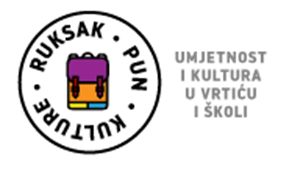 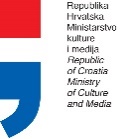 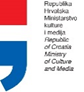 10 godina programa Ruksak (pun) kultureMinistarstvo kulture i medija17. svibnja 2024., 9.30 sati, Muzej suvremene umjetnosti, Avenija Dubrovnik 17, Zagreb10 godina programa Ruksak (pun) kultureMinistarstvo kulture i medija17. svibnja 2024., 9.30 sati, Muzej suvremene umjetnosti, Avenija Dubrovnik 17, Zagreb10 godina programa Ruksak (pun) kultureMinistarstvo kulture i medija17. svibnja 2024., 9.30 sati, Muzej suvremene umjetnosti, Avenija Dubrovnik 17, Zagreb9.00 – 9.25okupljanje sudionika i gostijuokupljanje sudionika i gostiju9.30 / 10.00 Početak programa u Gorgoni i radionica u prostorima MSUPočetak programa u Gorgoni i radionica u prostorima MSUGORGONAGORGONAGORGONA10.00 – 11.30Stranac  (BADco – plesno-kazališna predstava), uvodna riječ Sergej PristašSŠ Viktorovac, SŠ Nova Gradiška, II. gimnazija, 13. gimnazija, 4. gimnazija, Gimnazija Tituša Brezovačkog12.30 – 13.30I Cyrano i djevojčica (izvodi Teatara Poco Loco)OŠ Ive Andrića, OŠ Središće, OŠ Kajzerica, OŠ Jure Kaštelana,OŠ Otok, OŠ Većeslava Holjevca14.00 – 15.30Djeca tranzicije (nakon projekcije razgovor s pedagoginjom Eminom Horvat, producentom filma Nenadom Puhovskim, moderira filmski kritičar i producent ZagrebDox-a Hrvoje Pukšec)SŠ Opuzen, Škola primijenjene umjetnosti i dizajna, Ugostiteljsko –turistička škola, Zrakoplovna tehnička škola Rudolfa Perišina Velika GoricaŠKOLICAŠKOLICAŠKOLICA9.30 – 10.30Baloni  (Umjetnička organizacija Punctum)DV Siget11.15 – 12.45Pišem, dakle, slušam (izvode Nina Bajsić, Silvio Mumelaš, Vid Hribar)SŠ Opuzen13.15 – 14.15Tri skockana praščića (Plesni centar Tala)OŠ Ive Andrića, OŠ Središće14.45 – 15.45Glazbeni program (izvode Branko Trajkov – Trak / Zabranjeno pušenje i Tomislav Goluban/ usna harmonika)SŠ Nova GradiškaEKSTENZIJAEKSTENZIJAEKSTENZIJA9.30 – 10.30Išo Viljo u dućan (lutkarska predstava  Kruna tarle Art i UO LOFT)DV Košnica11.00 – 12.00Malo drveno kazalište kamišibaj (Udruga Kozlići)DV Košnica12.30 – 13.30Alkemija zvuka i glasa (glazbena radionica Melite Lovričević)OŠ OtokBAUNET 1BAUNET 1BAUNET 19.30 – 11.00Diorame (likovna radionica – Akademija primijenjenih umjetnosti u Rijeci, izvode studenti i mentorica Nina Licul)DV Siget12.00 – 14.00Svemir (likovna radionica Nine Bešlić)OŠ OtokBAUNET 2BAUNET 2BAUNET 29.30 – 10.30Kao prvo zagonetno drvo (radionica izrade drvenih igračaka Matije Bobeka)OŠ Većeslava Holjevca11.00 – 13.00 Oda drveću (izvode vizualne umjetnice Jelena Kovačev i Valerija Djanješić)OŠ Otok13.30 – 15.30  Igraj s Kniferom (Akademija za umjetnost i kulturu, izvode studenti i mentorica Lana Skender)SŠ ViktorovacPRIVREMENI PROSTOR ŠKOLSKOG MUZEJE U MSU-uPRIVREMENI PROSTOR ŠKOLSKOG MUZEJE U MSU-uPRIVREMENI PROSTOR ŠKOLSKOG MUZEJE U MSU-u9.30 – 10.30Hlapićeva čizmica (Školski muzej)OŠ Kajzerica11.00 – 13.00Carstvo minerala (Prirodoslovni muzej) OŠ Jure Kaštelana13.30 – 15.30MUO iz ruksaka na sunce (Muzej za umjetnost i obrt)OŠ OtokDrugi prostori MSU-aDrugi prostori MSU-aDrugi prostori MSU-a9.30 – 10.30Radionica (Muzej suvremene umjetnosti)DV Košnica11.00 – 12.00Vođenje (Muzej suvremene umjetnosti)DV Košnica